Dagplanning donderdag 14 mei 2020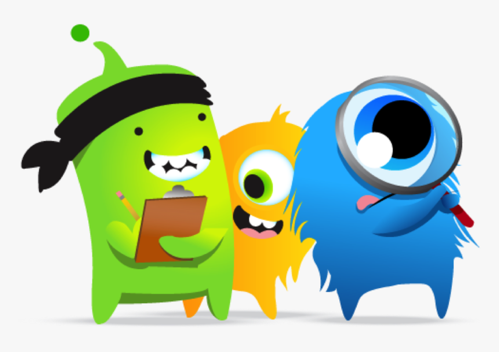 WiskundeSprong 9 les 110: Delers en veelvouden Volg de les van je leerkracht via de computer om 10 uur.  Maak de opdrachten in je werkschrift C van Rekensprong Plus op     blz. 57 en 58.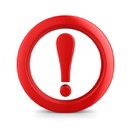 De driehoekjes mag je maken, maar het moet niet.Opdrachten gemaakt? Vraag aan mama of papa om er een foto van te maken of in te scannen. Dit moet vandaag naar ons doorgemaild wordenTaalThema 8 les 15: Geschikte betekenissen Bekijk het instructiefilmpje op Bingel. Maak de opdrachten in je taalschrift van blz. 84 tot 86. Gebruik het blad met de woordenschat van thema 8. Dit vind je op de     laatste bladzijde van dit document.Oefeningen met een verticale oranje streep voor moet je niet maken, het mag natuurlijk wel!BingelMaak de taken die klaarstaan op Bingel. Zo kan je de leerstof van vandaag nog extra inoefenen. Neem er wel een kladblad bij voor eventuele tussenstappen.LeeskwartierNeem een boekje/strip/krant/tijdschrift/… naar keuze en geniet van een kwartiertje lezen! Langer mag natuurlijk ook!!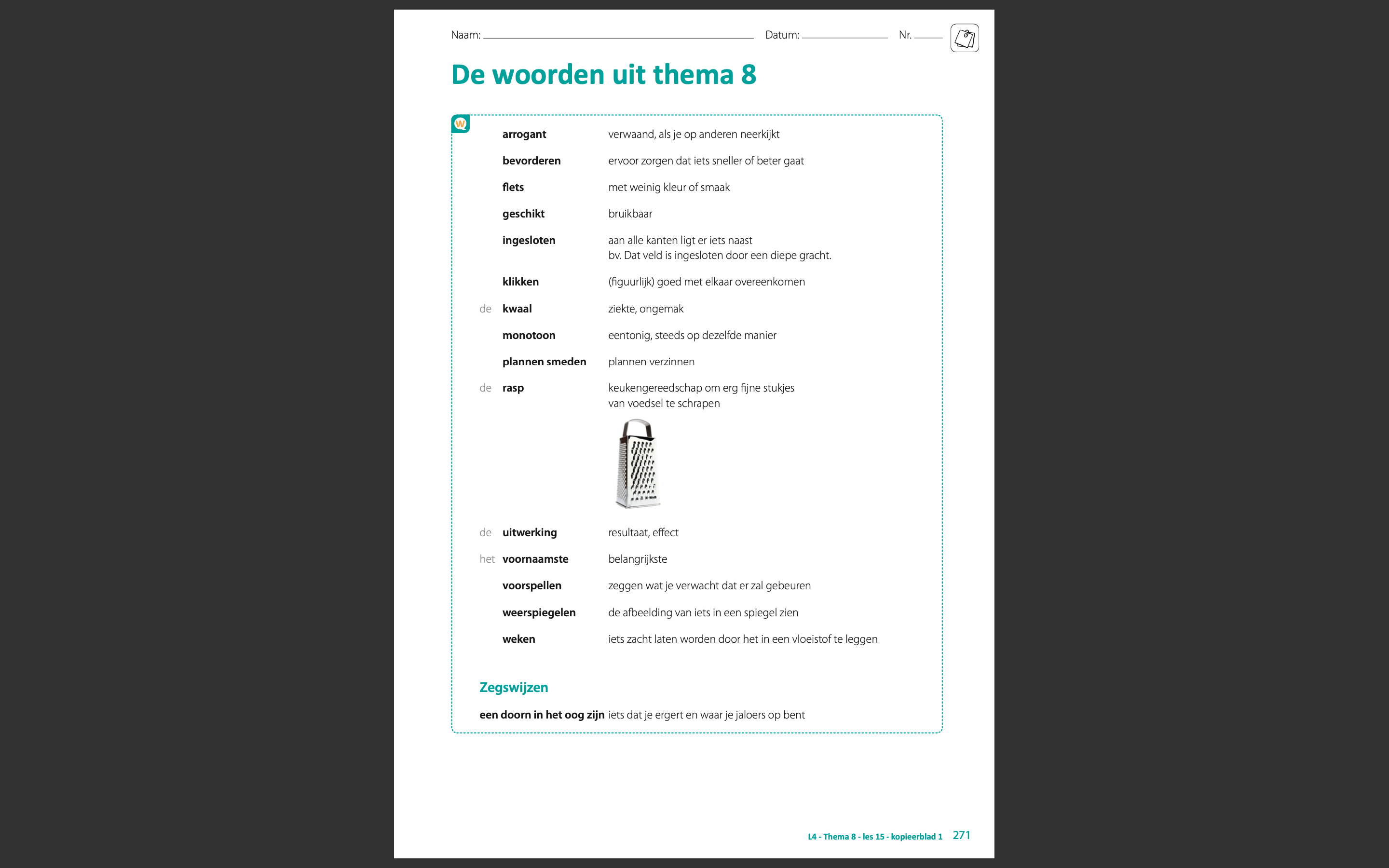 